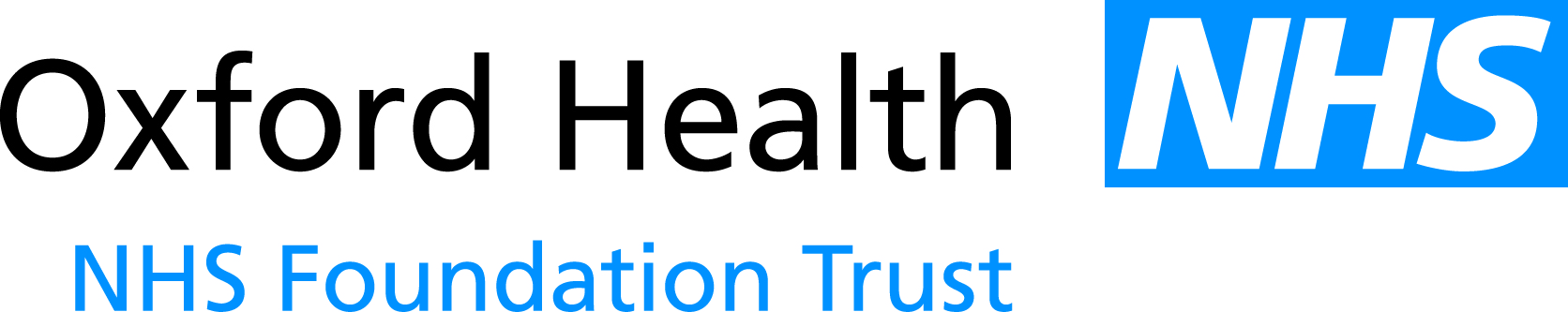 BOARD OF DIRECTORS MEETING- meeting held in public -Wednesday, 28 May 20140900 – 1135BoardroomChancellor Court, Corporate Services4000 John Smith Drive, Oxford Business Park South, Cowley, Oxford, OX4 2GXAgendaIndicative TimeWelcome and Apologies for AbsenceMGH0900Declarations of Interest (oral update)To confirm Directors’ interestsMGH0900Minutes and Matters Arising of the Board of Directors Meeting Held on 30 April 2014 (paper – BOD 59/2014)To confirm the Minutes of the meeting and report on matters arisingMGH0900YEAR-END REPORTSFinancial Statements & Accounts 2013/14 (paper – BOD  60/2014)To approveMMcE0915Quality Report 2013/14 & Quality Account  2014/15          (paper – BOD  61/2014)To approveRATrust Annual Report 2013/14 (paper – BOD  62/2014)To approveSB / JCHChief Executive’s Report (paper – BOD  63/2014)To noteSB0945Chief Operating Officer’s Report (paper – BOD 64/2014)To  approveYT 1010SAFETY & QUALITY Quality and Safety Report (paper – BOD 65/2014)To  noteRA1030Workforce Performance Report  (paper – BOD 66/2014)To  noteMMcE 1045STRATEGYNo itemsFINANCE, PERFORMANCE & GOVERNANCEFinance Report  (paper – BOD 67/2014)To  noteMMcE1055Performance Report (paper – BOD 68/2014)To  noteMMcE1100Emergency Planning and Business Continuity Annual Report 2013/14 (paper – BOD 69/2014)To  noteYT1110REPORTS FROM COMMITTEESMinutes from Committees:Audit Committee – 22 April 2014 (paper – BOD 70/2014)Finance and Investment Committee – 12 May 2014     (paper – BOD 71/2014)Integrated Governance Committee – 14 May 2014         (oral update)Audit Committee – 22 May 2014 (oral update)ACLWMGHAC1115Any Other Business1130Meeting Close1135Date of next meeting:    Wednesday, 25 June 2014